ĐỀ KIỂM TRA CHƯƠNG IV: HÌNH TRỤ - HÌNH NÓN - HÌNH CẦUCâu 1: Hãy điền vào dấu ... để được khẳng định đúng. 	Câu 2: Hãy ghép một ý ở cột A với một ý ở cột B để được khẳng định đúng. (Với r là bán kính đáy; h là chiều cao; l là đường sinh; R là bán kính mặt cầu)Khoanh tròn trước đáp án đúng của những câu còn lại  Câu 3: Hình trụ có bán kính đáy 12 cm và chiều cao 16 cm. Đường sinh của hình trụ bằng:Câu 4: Một hình trụ có bán kính đáy là 3 cm, diện tích xung quanh 36 (cm2), chiều cao của hình trụ là:Câu 5: Cho hình chữ nhật có chiều dài là 5 cm và chiều rộng là 3 cm. Quay hình chữ nhật đó một vòng quanh chiều dài của nó ta được một hình trụ. Diện tích xung quanh của hình trụ đó là:Câu 6: Một hình trụ có diện tích đáy là  (cm2) và thể tích là 10 (cm3) thì chiều cao của hình trụ là.Câu 7: Cho hình trụ có bán kính đáy bằng a cm và độ dài đường sinh bằng 2 cm. Biết diện tích xung quanh bằng thể tích hình trụ. Khi đó thể tích hình trụ bằng:Câu 8: Cho hình trụ có thiết diện qua trục là một hình vuông cạnh bằng 4 cm. Khi đó diện tích xung quanh của hình trụ bằng:     	Câu 9: Một hình trụ có bán kính đáy là 7 dm, diện tích toàn phần là 126dm2. Chiều cao của hình trụ là:Câu 10: Một bác nông dân muốn xây một cái bể nước hình trụ có bán kính đáy 1,1 m và thể tích là 10 m3 thì chiều cao của bể nước bằng: (Với , kết quả làm tròn 2 số thập phân)Câu 11: Cho tam giác ABC vuông tại A; có AC = 6 cm; AB = 8 cm. Quay tam giác đó một vòng quanh cạnh AB của nó ta được một hình nón. Khi đó độ dài đường sinh của hình nón bằng:Câu 12: Một hình nón có bán kính đáy bằng 3 cm và chiều cao bằng 4 cm. Thì diện tích xung quanh của hình nón đó là:Câu 13: Một hình trụ và hình nón có cùng chiều cao và đáy. Tỷ số thể tích giữa hình trụ và hình nón là: Câu 14: Một hình nón có bán kính đáy là 7 cm, góc tại đỉnh tạo bởi đường cao và đường sinh của hình nón là 30O. Diện tích xung quanh của hình nón là:Câu 15: Một mặt cầu có diện tích 64(cm2). Bán kính mặt cầu đó bằng:Câu 16: Hai hình cầu A và B có các bán kính lần lượt là x và 2x. Tỷ số các thể tích giữa hình cầu A và hình cầu B là:Câu 17: Một mặt cầu có diện tích bằng 4 cm2 thì thể tích của hình cầu bằng:ĐÁP ÁN ĐỀ KIỂM TRA           Cho hình vẽ: Khi quay hình chữ nhật HBAG quanh cạnh AB cố định ta được một …................có diện tích xung quanh là….............(cm2). Khi quay tam giác BCF quanh cạnh BC cố định ta được một ….................có diện tích xung quanh là …..............(cm2 ).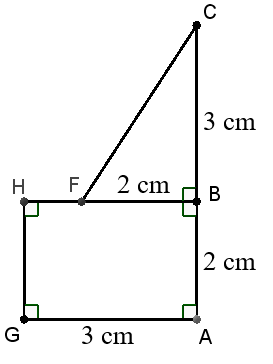            Cho hình vẽ: Khi quay hình chữ nhật HBAG quanh cạnh AB cố định ta được một …................có diện tích xung quanh là….............(cm2). Khi quay tam giác BCF quanh cạnh BC cố định ta được một ….................có diện tích xung quanh là …..............(cm2 ).Hình vẽCột ACột BTrả lờia. Diện tích xung quanh hình trụ bằng:g.    b. Thể tích của hình nón bằng:h.        c. Diện tích đáy của hình trụ bằng:i.     d. Thể tích của hình cầu bằng:k.    e. Diện tích mặt cầu bằng:l.  f. Diện tích toàn phần của hình nón bằng: m.  A. 14 cm  B. 12 cm  C. 16 cm     D. 20 cm  A.  6 (cm)     B.  12 (cm)C.  4 (cm) D.  2 (cm)A.  30 (cm2)B.  8 (cm2)C.  15 (cm2)D.  6 (cm2)A.  11 (cm)          B.  10 (cm)     C.  11 (cm)           D.  10 (cm)     A.  2(cm3) B.  4 (cm3)     C.  6 (cm3)     D.  8(cm3) A.  16 (cm2)B.  4 (cm2)     C.  8 (cm2)    D.  32 (cm2)A.  20 (dm)B.  5 (dm)    C.  2 (dm)    D.  6 (dm)A.  2,22 (m)B.  3,14 (m)C.  2,63 (m)    D.  1,1 (m)A.  7 (cm)B.  10  (cm)C.  14 (cm)    D.  48(cm)A.  20 (cm2)B.  48 (cm2)C.  15 (cm2)D.  64 (cm2)A.            B.          C.        D.  3A.  49 (cm2 )    B.  98 (cm2 )    C. 14 (cm2 )      D. 21 (cm2 )A.  8 (cm)        B.  4 (cm)        D.  64 (cm)          D.  20 (cm)A.            B.          C.        D.  A.  (cm3)B.   (cm3)C  (cm3)D.  (cm3)CâuĐáp ánĐiểm1Hình trụ0.2510.251Hình nón0.2510.252a - i0.252b – k0.252c – h0.252d – m0.252e – g0.252f – l0.253C0.54A0.55A0.56D0.57D0.58A0.59C0.510C0.511B0.512C0.513D0.514B0.515B0.516A0.517A0.5